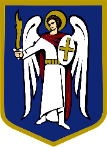 ДЕПУТАТКИЇВСЬКОЇ МІСЬКОЇ РАДИ IX СКЛИКАННЯ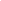 «09» лютого 2022 року                                                                            № 08/279/09/222-__Голові Шевченківської районної в місті Києвідержавної адміністраціїГарязі О.О.ДЕПУТАТСЬКЕ ЗВЕРНЕННЯЩодо забезпечення належного теплопостачання квартир будинку 51-А по вул. Щербаківського ДанилаШановний Олеже Олександровичу!До мене, як депутата Київської міської ради, звернулись мешканці Шевченківського району, які проживають у будинку 51-А по вулиці Щербаківського Данила в м. Києві щодо незадовільної якості послуги з централізованого опалення в їх квартирах, а також з питань роботи системи централізованого опалення.З пояснень мешканців вбачається, що їм надаються послуги з централізованого опалення неналежної якості. Як наслідок, загальна температура в квартирах не відповідає встановленим стандартам надання послуг з централізованого опалення, зокрема, при зниженні температури повітря на вулиці до мінусових значень, в квартирах вона опускається нижче +14°C - +16°C. Самостійні звернення до постачальника тепла, Керуючої компанії з обслуговування житлового фонду Шевченківського району м. Києва стосовно перевірки якості послуг, комісійного обстеження та питання проведення перерахунків за неякісно надані послуги не дали бажаного результату - в квартирах мешканців й досі холодно, а рахунки до оплати при цьому їм виставляють в повному обсязі.Відповідно до п.6 Правил надання послуг з централізованого опалення, постачання холодної та гарячої води і водовідведення затверджених постановою КМУ від 21.07.2005 №630 Послуги повинні відповідати, зокрема, з централізованого опалення - нормативній температурі повітря у приміщеннях квартири (будинку садибного типу) за умови їх утеплення споживачами та вжиття власником (балансоутримувачем) будинку та/або виконавцем заходів до утеплення місць загального користування будинку;Відтак, мешканці висловили своє велике занепокоєння щодо даної ситуації пов’язаною з бездіяльністю як з боку постачальника тепла, так і з боку Керуючої компанії з обслуговування житлового фонду Шевченківського району м. Києва, а також висловили прохання про допомогу у її вирішенні.З огляду на вищезазначене, керуючись ст. 13 Закону України «Про статус депутатів місцевих рад», -ПРОШУ:Надати Акт готовності будинку 51-А по вул. вулиці Щербаківського Данила в м. Києві до опалювального сезону 2021-2022р.р.В межах компетенції, перевірити викладену інформацію, з метою встановлення причини відсутності належного теплопостачання до квартир будинку 51-А по вул. вулиці Щербаківського Данила в м. Києві, провести комісійне обстеження даного будинку, зокрема, перевірку роботи внутрішньо-будинкової теплосистеми та обладнання, які відповідають за процес циркуляції в системі центрального опалення будинку.Вжити заходів для забезпечення безперебійного належного теплопостачання квартир будинку 51-А по вул. вулиці Щербаківського Данила в м. Києві.Провести обстеження та заміри температурного режиму з складанням відповідних актів в квартирах будинку 51-А по вул. вулиці Щербаківського Данила в м. Києві, про що завчасно попередити мешканців будинку, з метою вирішення питання проведення перерахунків за неякісно надані послуги.Про результати розгляду депутатського звернення та вжиті заходи повідомити мене у встановлений законодавством термін.З повагою,Депутат 										       Віталій Нестор